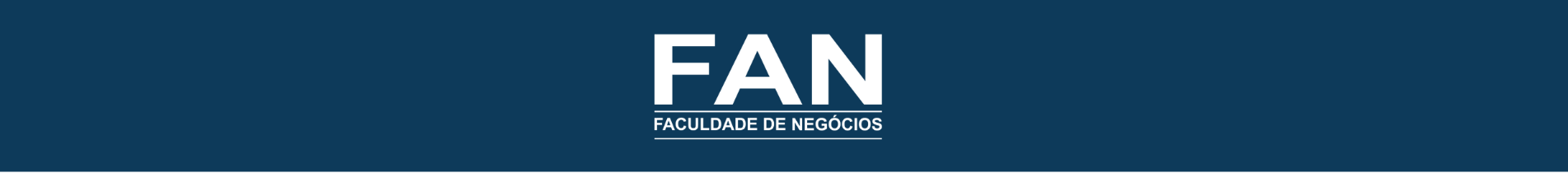 3. CURSO DE AGENTE DE LIMPEZA E CONSERVAÇÃO PARA HOTELARIA Objetivo Capacitar profissionais e oferecer conhecimentos de coordenação e supervisão, com visão crítica para resolução de problemas, levando em consideração a responsabilidade para tomadas de decisões e gerenciamento dos serviços nas áreas de limpeza e conservação total da estrutura física das empresas. Público Alvo Profissionais que atuam na área de limpeza e conservação ou pessoas que queiram ingressar no mercado como supervisores de limpeza e conservação. Conteúdo Programático 1. Introdução a área de turismo e hotelaria; 2. Conhecendo a classificação dos hotéis e setor dos serviços gerais: áreas públicas; 3. Termos técnicos utilizados na hotelaria globalizada; 4. Cargo, Atividades, Ambiente de Trabalho; 5. Boas práticas de atendimento ao cliente; 6. Técnicas de limpeza e higienização: materiais de trabalho e aplicabilidade dos produtos de limpeza; 7. Padronização dos processos e a aplicabilidade do check list diário; 8. Utilização consciente dos materiais e produtos de limpeza; 9. Ética Profissional; Comunicação; Motivação; Trabalho em Equipe; Marketing Pessoal e Etiqueta; 10. Noções Básica de Segurança no Trabalho (Ergonomia, manuseio de produtos químicos, uso de EPI, etc.); 11. Aula prática; 12. Prática supervisionada; Instrutora – Licière Ferro Amaral – Administradora de empresa – Gestora Hoteleira – 1Especialista em Gestão em Governança – MBA em Hotelaria de Luxo pela Educação Corporativa Roberto Miranda – SP Requisitos: Idade Mínima: 18 anos completos; escolaridade mínima: ensino fundamental Carga Horária: 40h, sendo 20h teóricas e 20h de prática supervisionada. 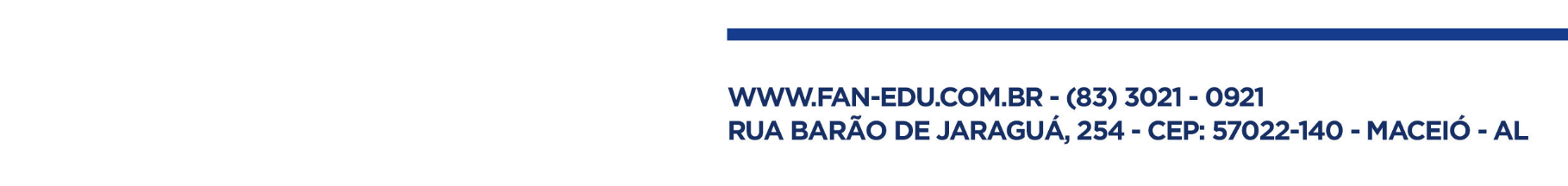 